Publicado en Alcobendas - Madrid, 28108 el 30/09/2016 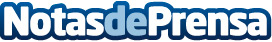 DEKRA presenta en Madrid su Informe Europeo sobre la Seguridad Vial con foco en el Transporte de PasajerosDesde 2001, las carreteras europeas han ido registrando cada vez menos accidentes. Hasta ahora. El número de muertes en las rutas han aumentado en un 1,2%, lo cual hace peligrar el posible alcance de la cifra que la Comisión Europea planteaba por alcanzar en 2020: menos de 16.000 muertosDatos de contacto:DEKRA EspañaDepartamento de Marketing635 82 88 04Nota de prensa publicada en: https://www.notasdeprensa.es/dekra-presenta-en-madrid-su-informe-europeo-sobre-la-seguridad-vial-con-foco-en-el-transporte-de-pasajeros Categorias: Motociclismo Automovilismo Madrid Eventos Ciberseguridad Industria Automotriz Consultoría http://www.notasdeprensa.es